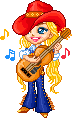 COUNTRY  DANCE  WESTERN                 ACADEMYIntro: 32 Comptes après les paroles “we were” approx 25 sec.

Rock Forward, Recover, Full turn R, Cross, Side, Sailor Heel.
1-2        Rock D devant, Revenir sur PG3&4       Faire 1/2 turn D and PD devant, faire  1/4 turn D et PG  , faire 1/4 turn D et PD   devant5-6        Croiser PG devant PD , PD à D7&8      Croiser PG derrière PD, PD à D, Touch Talon G devant dans la diagonale
Close, Cross, Hold, Syncopated weave to L, Touch, Hold, Side Rock, Recover.
&1-2      PG revient à côté de PD, Croiser PD devant PG, Hold&3&4     PG à G, Croise PD derrière PG, PG à G, Croise PD devant PG&5-6      PG à G, Touch PD, Pause7-8         Rock D à D, Revenir sur PGRestart MURS 3 and 8, You will restart facing 12:00

R Cross Samba, L Cross Samba, Rock Forward, Recover, Heel Switches.
1&2       Cross PD devant PG, Rock G à G, Revenir sur PD3&4       Cross PG devant PD, Rock D à D, Revenir sur PG5-6        Rock D devant, Revenir sur PG&7&8    PD revient à côté de PG, Touch talon G devant, rassembler, Touch talon D devantClose, Rock Forward, Shuffle 1/2 L, Pivot 1/2 L, 1/4 L touch, 1/2 L touch.
&1-2     Rock G devant , Revenir sur PD3&4      Faire 1/4 tour G and PG à G, rassembler PD, Faire un 1/4 tour à G PG devant5-6        PD devant, faire 1/2 turn à G7-8        Faire 1/4 tour à G and touch PD à D, Faire 1/4 tour à G and touch PD à D                                               Recommencez au début, amusez vous et souriez !!COUNTRY DANCE WESTERN ACADEMY      703 Rue Boucher de la Rupelle   73100  GRESY-SUR-AIXANGELIQUE  GIRAUD  Tel: 06.15.53.67.55Diplômée  en danse country au Country Dance Instructors Training  (CDIT)countrydancewesternacademy.com